Offene Aufgabe: Office 365 Word – Teil 1
 Bitte beschreiben Sie mit Hilfe der Wortwolke und der Abbildungen die Textbearbeitungsmöglichkeiten von Office 365 - Word. 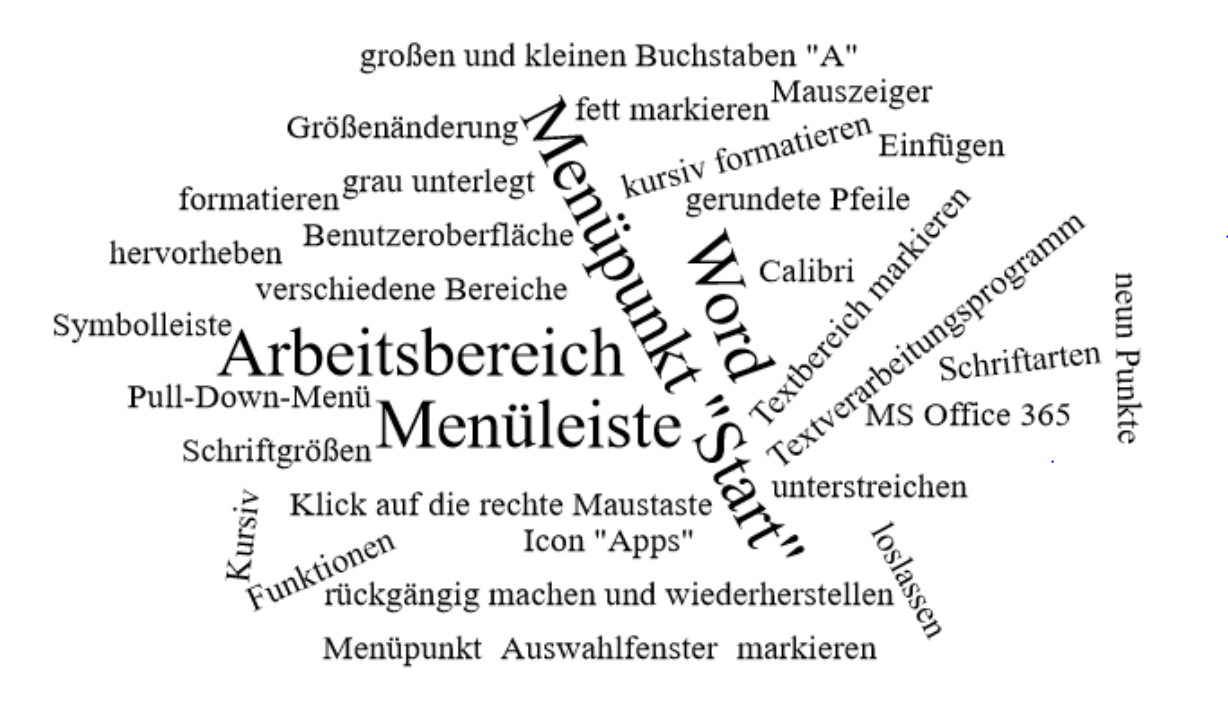 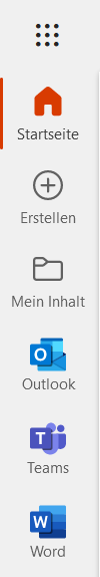 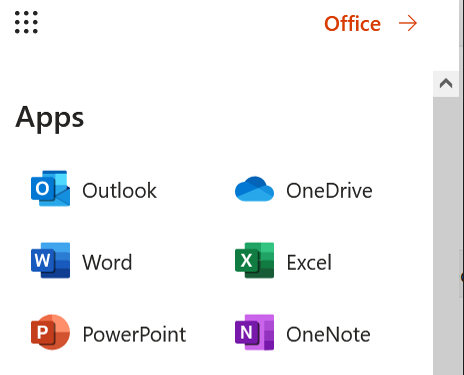 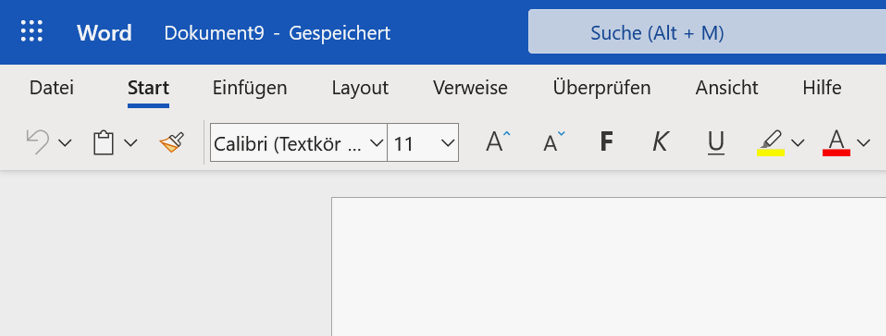 __________________________________________________________________________________________________________________________________________________________________________________________________________________________________________________________________________________________________________________________________________________________________________________________________________________________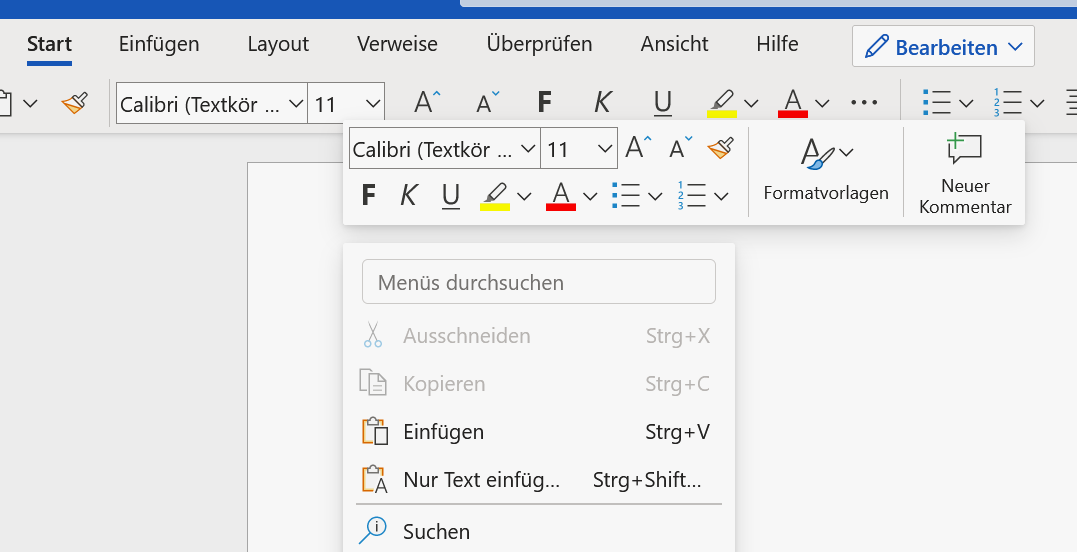 ____________________________________________________________________________________________________________________________________________________________________________________________________________________________________________________________________________________________________________________________________________________________________________________________________________________________________________________________________________________________________________________________________________________________________________
________________________________________________________________
________________________________________________________________
________________________________________________________________
________________________________________________________________
________________________________________________________________
__________________________________________________________________________________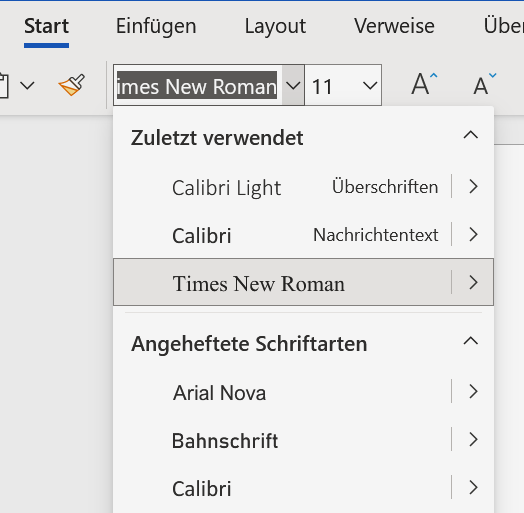 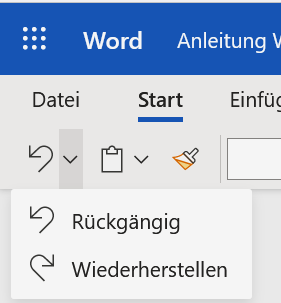 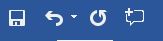 _________________________________________________
_________________________________________________
_________________________________________________
_________________________________________________
_________________________________________________
_________________________________________________
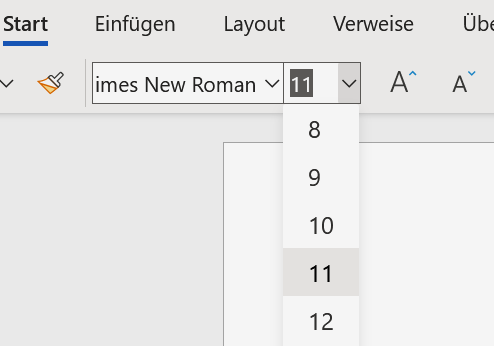 ______________________________________________________
______________________________________________________